KRITERIJI OCENJEVANJA za ITS V.O.D.A.Ker je ITS strukturiran drugače kot ostali predmeti, ima tudi specifičen način ocenjevanja. Dijaki v prvem redovalnem obdobju ne bodo imeli ocene, do konca šolskega leta pa bodo pridobili dve oceni: iz portfolia in avtentične naloge.PORTFOLIO(do 10. junija), vsak dijak ima svojo mapo, glede obveznih sestavin se sproti dogovarjamoPortfolio vsebuje sledeče elemente: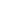 Vsebina: gradivo, vezano na različne vsebine, ki ga dijak napiše oz. izdela sam ali v skupini,delovno gradivo, ki ga dijak dobi za potrebe izvajanja pouka,gradivo, ki ga dijak dobi ob obisku institucij zunaj šole, Refleksija: 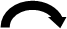 povratne informacije učitelja, sošolcev ali zunanjih partnerjev,samorefleksije o napredku dijaka,evalvacijski vprašalniki,Drugo: gradivo, ki še dokazuje delo dijaka. Pri portfoliu se ocenjuje sledeče elemente; končna ocena je povprečje ocen posameznih elementov.AVTENTIČNA NALOGAizdelujejo v manjših skupinah (max 4 dijaki) (iz danega nabora sami izberejo, ocenjena v maju 2020)Vsebina: dijaki pregledajo vso razpoložljivo literaturo, ki je povezana z njihovo temo             	   poznajo vse ključne vsebinske poudarke, povezane s tematiko             	   povezujejo znanja različnih področijProces izdelave: znajo načrtovati avtentično nalogo/izdelek                          	sledijo načrtu dela, se prilagajajo okoliščinam                          	znajo/se učijo delati v skupini, vsak prevzame svoj del naloge                          	izpeljejo nalogo do koncaIzgled izdelka/izvedba projekta: oblikovna (pisna in slikovna) učinkovitost, nazornost,                                                              	prepričljivost, uporabnostNamen: določena ciljna publika,            	predvidena možnost diseminacije izdelka,            	povezanost z raziskovalnim vprašanjemdijaki prepoznajo oz. izpostavijo svoja specifična znanja (fotografiranje, risanje, kreativno pisanje, retorične sposobnosti) in jih vnesejo v načrtovanje avtentične nalogeKriteriji za ocene:odlično (5)Dijak/-inja aktivno sodeluje pri pripravi naloge. Odlično uporablja strokovno terminologijo. Učinkovito in natančno izbere potrebne podatke (uporablja različne vire: knjige, splet, lokalne institucije ipd.). Naloga je izdelana estetsko, je poučna, uporabna. Morebitno uporabljeno slikovno gradivo je izvirno. Naloga odraža sodelovanje dijaka/-inje z zunanjimi institucijami in tudi njegovo/njeno samoiniciativnost. Navede literaturo in vire. Poročilo o nalogi je izčrpno, vključuje samoevalvacijo in zavedanje o krepitvi kompetenc.  Prav dobro (4)Dijak/-inja občasno sodeluje pri pripravi naloge. Zelo dobro uporablja strokovno terminologijo. Učinkovito in natančno izbere potrebne podatke (uporablja različne vire: knjige, splet, lokalne institucije ipd.). Naloga je izdelana estetsko, je poučna, uporabna. Morebitno uporabljeno slikovno gradivo je izvirno. Naloga odraža sodelovanje dijaka/-inje z zunanjimi institucijami in tudi njegovo/njeno samoiniciativnost. Navede literaturo in vire. Poročilo o nalogi je večinoma izčrpno, vključuje samoevalvacijo in zavedanje o krepitvi kompetenc.  Dobro (3)Dijak/-inja delno sodeluje pri pripravi naloge. Dobro uporablja strokovno terminologijo. Manj učinkovito in natančno izbere potrebne podatke (uporablja zgolj nekatere vire: knjige, splet, lokalne institucije ipd.). Naloga je izdelana estetsko, a je manj poučna, uporabna. Morebitno uporabljeno slikovno gradivo je neizvirno (prekopirano s spleta ipd.). Naloga odraža pomanjkljivo sodelovanje dijaka/-inje z zunanjimi institucijami in tudi manjšo samoiniciativnost. Navede literaturo in vire. Poročilo o nalogi je nepopolno, samoevalvacija je pomanjkljiva, kompetence zgolj delno izražene.  Zadostno (2)Dijak/-inja delno sodeluje pri pripravi naloge. Zadostno uporablja strokovno terminologijo. Podatke zbere večinoma s spleta. Naloga je izdelana pomanjkljivo, estetskost, poučnost, uporabnost je manj vidna. Morebitno uporabljeno slikovno gradivo je neizvirno (prekopirano s spleta ipd.). Naloga ne odraža sodelovanje dijaka/-inje z zunanjimi institucijami in ne kaže njegove/njene samoiniciativnosti. Nepopolno navede literaturo in vire. Poročilo o nalogi je nepopolno, brez samoevalvacije, pomanjkljivo razumevanje kompetenc.  Nezadostno (1)  Dijak/-inja ne sodeluje pri pripravi naloge. Nezadostno uporablja strokovno terminologijo. Podatke zbere le s spleta. Naloga je izdelana pomanjkljivo, estetskost, poučnost, uporabnost ni vidna. Morebitno uporabljeno slikovno gradivo je neizvirno (prekopirano s spleta ipd.). Naloga ne odraža sodelovanje dijaka/-inje z zunanjimi institucijami in ne kaže njegove/njene samoiniciativnosti. Ne navede literature in virov. Poročilo o nalogi je nepopolno oz. ga ne odda.          Dokončne kriterije za te izdelke bomo izdelali skupaj, ko bodo dijaki opravili izbor avtentične naloge.Nezadostno (1)Zadostno (2)Dobro (3)Prav dobro (4)Odlično (5)Vizualni izgled in urejenostGradivo nima datuma, nima naslova, pisava je nečitljiva,  gradivo ni urejeno po vsebini. Listi so zmečkani ali strgani. Gradivo ima naslov, pisava je čitljiva, urejenost gradiva je skromna, barve niso uporabljene, niti različne pisave.Gradivo ima datum in naslov, je vsebinsko urejeno, mestoma barve ali različne pisave dodajo k preglednosti.Gradivo ima datum, naslov, pisava je čitljiva, uporabljene so različne pisave, smiselno so uporabljene barve, besedilo je ločeno z odstavki ali alinejami. Gradivo ne izgleda suhoparno. Gradivo je popolnoma urejeno, vizualno privlačno z dodatki barv ali z uporabo različnih pisav, pisava je primerno velika, besedilo ločeno z odstavki ali alinejami. Bistvo je jasno izraženo.  Gradivo ne izgleda suhoparno.  Dijakovo delo/doprinos k skupinskem deluNi mogoče razbrati ali je dijak dodal svojo vsebino ali le kopiral iz spleta, pri skupinskem delu ni razviden dijakov doprinos k rezultatu Vsebina, ki ni kopirana iz spleta, je skromna, le v segmentih. Na vprašanja odgovarja kratko, opisi so skromni.  Pri skupinskem delu ni jasno razviden dijakov doprinos k rezultatu. Vsebina je rezultat dijakovega dela, je vsebinsko v manjšem obsegu. Pri skupinskem delu je razvidno, kako in koliko je dijak doprinesel k rezultatu Vsebina je rezultat dijakovega dela, dopolnjena je z grafičnim gradivom, ki ga je dijak sam izdelal, dijak je avtor fotografij. Pri skupinskem delu je razvidno kako in koliko je dijak doprinesel k rezultatu.  Dijakovo samostojno delo je razvidno iz vsebine gradiv, kopiranja iz spleta se ni posluževal,  grafični del je izdelal samostojno, dijak je avtor fotografij. Dijakov doprinos k rezultatu pri skupinskem delu je jasno razviden. Inovativnost, kreativnostOddano gradivo dokazuje, da ni novih idej,  odgovori so enostavni, rešitve so površne. Oddano gradivo vsebuje nekaj idej, novih pogledov na problem ni. Ni razviden dijakov trud, da bi oddal gradivo, ki bi bilo izdelano izven ustaljenih okvirjev. Mestoma se izraža kreativnost, posamično so podane izvirnejše ideje, a razmišljanje izven okvirjev ni del prakse. Inovativna je uporaba IKT tehnologije. V izdelku nekajkrat izstopajo kreativne ideje.  Mestoma se izraža kreativnost, posamično so podane izvirnejše ideje, opazno je razmišljanje izven okvirjev. Inovativna je uporaba IKT tehnologije. V izdelku izstopajo kreativne ideje.  Gradivo izraža nove rešitve, ima izvirne ideje,  rešitve so podane. Kreativnost je izražena tudi v slikovnem materialu, v grafiki, v uporabi ITK. Izdelek je nad pričakovanji. Kvaliteta vsebin oddanih nalogNi oddano vse gradivo,  naloge so izdelane  v skromnem obsegu, brez strokovnega besedišča. Odgovori so kratki, poročila so v premajhnem obsegu, ne zajamejo bistva. Ne navaja virov in literature. Manjka nekaj gradiv, oddano gradivo je mestoma nedokončano, besedišče je skromno, pojavljajo se strokovne napake. Vsebina je procesirana v skromnem obsegu. Navaja le nekaj virov in literature, po večini enoznačnih napr. Wikipedija. Gradivo je oddano v celoti, nekaj nalog je izdelano površno, strokovno besedišče je vsaj deloma uporabljeno. Vsebinskih napak ni.  Vsebina je podana srednje zahtevno, ni poglobljena. Nabor virov in literature je pomakljiv (premalo različne literature, stari statistični podatki).  Naloge v gradivu so izdelane v celoti. Gradivo je podano v smiselnem obsegu. Je vsebinsko pravilno in dovolj strokovno. Dopolnjeno je z grafiko, fotografijami in z drugimi pristopi. Nabor virov in literature je zadovoljiv, smiselno izbran. Naloge v gradivu so izdelane v celoti. Gradivo je podano v smiselnem obsegu. Je vsebinsko pravilno, strokovno na zahtevnejši ravni. Izstopa pri kreativnih rešitvah. Dopolnjeno je z grafiko, fotografijami in z drugimi pristopi. Nabor virov in literature je širok in uporabljen kritično in smiselno. Samorefleksija,  upoštevanje povratne informacije in izboljšanje zadanih nalogSamorefleksije dijaka ni. Gradivo ni nikoli popravljeno oz. dopolnjeno, upoštevanj povratne informacije ni. Gradivo je le nekajkrat dopolnjeno, a ne v celoti. Samorefleksija je izvedena nekritično. Ni razvidno, da bi povratne informacije prinesle  napredek pri razvoju dijakovih kompetenc. Gradivo je dopolnjeno, mestoma ne- natančno. Izraža se napredek pri dijakovem učenju.    Povratne informacije vključi v popravek izdelka. Pri razvoju določenih veščin je opazen napredek. Gradivo dokazuje, da se dijak sprašuje o svojem učenju, napreduje. Izražene so krepitve različnih veščin dijaka. Upošteva povratno informacijo. Jasno je izraženo razmišljanje, kaj želim doseči, povratne informacije so upoštevane in nadgrajene. Pri zadanih nalogah se izraža napredovanje dijaka v smeri samostojnih iskanj rešitev. Nekatere veščine so močno razvite. Oddano gradivo in upoštevanje rokov oddajeGradivo ni v celoti oddano. Oddano je po roku za oddajo. Gradivo ni v celoti oddano. Manjkajo največ 3 deli. Gradivo je oddano v roku za oddajo. Gradivo je v celoti oddano. Oddano je največ tri dni po roku. Gradivo je v celoti oddano. Oddano je največ en dan po roku. Gradivo je v celoti oddano. Oddano je v predvidenem roku. 